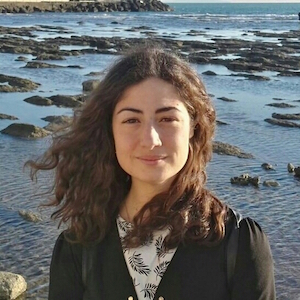 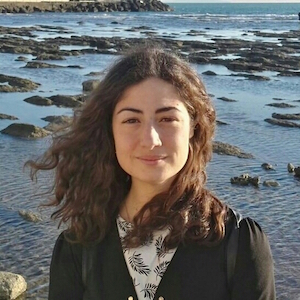 Curriculum vitae di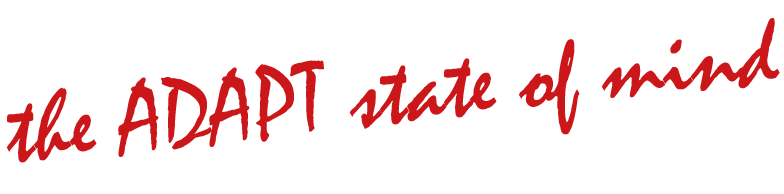 MARIA SOLEFERRIERI CAPUTIAree di specializzazione WELFARE AZIENDALE E CONTRATTUALEFormazioneLaurea magistrale in “Sociologia e Ricerca Sociale. Analisi e politiche dello sviluppo locale” (LM/88) presso l’Università degli Studi di Firenze, conseguita il 16/12/2016 con votazione 110/110 con lode in Sociologia del Lavoro, Tesi dal titolo “Un orizzonte per le PMI: welfare aziendale condiviso”.Premio Associazione Alumni “Cesare Alfieri” – Migliore Laureata del Corso in Sociologia 2015-2016Laurea Triennale in “Scienze Politiche e Relazioni Internazionali” presso Università di Pisa conseguita il 28/01/2014Diploma scientifico presso Liceo Scientifico “F. Enriques”, LivornoEsperienze professionali e di lavoroDal 28/12/2016 al 30/11/2017 prima Tirocinante e poi Dipendente presso cooperativa sociale “Pane e Rose” Onlus, Viale Vittorio Veneto, 9, Prato.  Cooperativa sociale di circa 250 lavoratori che opera nell’ambito dei servizi alla persona con un’offerta di servizi che copre un po’ tutte le aree del sociale (minori, infanzia, non autosufficienza, inclusione, didattica inclusiva, formazione, servizi specialistici, inter-cultura ricerca) Tra le attività svolte:Studio organizzazione interna attraverso interviste ai responsabili. Analisi del fabbisogno di welfare dei lavoratori attraverso un questionario progettato ad hocReport, restituzione e presentazione dei datiProgettazione e supporto allo sviluppo di misure di welfare aziendale volontario interno per l’anno in corso progettazione di azioni interne di welfare marketingReferente per la Mutua SanitariaRealizzazione di uno sportello informativo welfare aziendale e mutua sanitaria Partecipazione attiva agli incontri del Gruppo di Progetto Welfare Aziendale della Rete Umana Persone (rete di cooperative sociali toscane)Presentazione esperienza della cooperativa al convegno “Lavoro, benessere e cooperazione” – Lega CoopIncontri di approfondimento e conoscenza con alcuni provider del settoreDa Gennaio 2017 Ricercatrice presso Laboris – PIN, Polo Universitario di Prato.Laboris si occupa di ricerche nell’ambito del mondo del lavoro. Tra le attività svolte:Ricerca sul mercato del lavoro pratese, costruzione Indice Qualità Contrattuale. “Welfare aziendale e approccio cooperativo. Un percorso di ricerca azione”, paper presentato alla X Conferenza Espanet (21-23 Settembre, 2017 a Forlì) nella sessione 29 “Vecchie e nuove forme di welfare privato: definizioni, interpretazioni ed esperienze”“Decentrare per rilanciare? Traiettorie e modelli contrattuali a confronto nel contesto europeo”, Ferrieri Caputi M.S., Forli C., Lo Conti D. Paper presentato al “Convegno AISRI – giovani ricercatori”, del 16 Giugno 2017 a Roma (In fase di revisione per la pubblicazione su “Quaderni di rassegna sindacale” 1/2018).Luglio-Agosto 2016 Tirocinante (tirocinio curriculare) presso “Simurg Ricerche e Consulenze”, Livorno. E’ una rete di ricercatori che comprende statistici, demografi, economisti, esperti di diritto e di scienze sociali, ingegneri, urbanisti e architetti che si occupa di ricerche economiche, sociali e ambientali per il bene comuneTra le attività svolte:Ricerca su diffusione assicurazioni sanitarie integrative.Aprile-Settembre 2015 Tirocinante presso Comune di Livorno, Ufficio Coordinamento Servizi Sociali - Funzione programmazione e controlloTra le attività svolte:Aggiornamento atti di programmazione locale e supporto all'Ufficio Autorizzazioni.Competenze professionaliRedazione report, ricerca sociologica, strumenti d’indagine quantitativi e qualitativi, analisi dei contesti organizzativi, conoscenza normativa in materia di welfare aziendale, conoscenza della letteratura sul welfare integrativo, gestione rapporti con lavoratori in materia di welfare aziendale.Competenze linguisticheBuona conoscenza dell’inglese scritto e parlatoCompetenze informaticheBuona conoscenza pacchetto Office e data base (ECDL Full)Software analisi dei dati SpssNozioni di strumenti di Digital Marketing;Competenze personali e relazionaliPredisposizione al lavoro di squadra; Abitudine al confronto e al rapporto con persone diverse anche in situazioni avverse capacità di analisi critica e d’interpretazione dei contesti sviluppata attraverso i miei studi; Eclettica e curiosa, ho continuamente voglia di affrontare nuove sfide e di migliorare.Interessi extraprofessionaliDal Gennaio 2007 sono un Arbitro di Calcio FIGC. Attualmente opero a livello nazionale nel campionato di Serie D. Ho ricoperto anche alcuni incarichi associativi quali Consigliera Sezionale e Addetta Stampa.ReferenzeProf.ssa Franca Alacevich, Ordinario “Sociologia del Lavoro” presso Università degli Studi di Firenze.Massimo Campedelli, Direttore Rete Umana PersoneSara Staffieri, Direttrice Cooperativa Pane e Rose